Au moins 50%, au total, des indicateurs devront avoir été évalués à l’occasion des deux situations C.C.F.D’autres compétences que celles retenues pour l’épreuve E4 peuvent être mobilisées par les étudiants, sans toutefois être évaluées.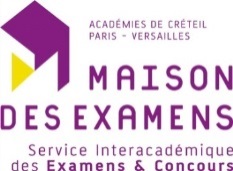 BREVET DE TECHNICIEN SUPERIEUR  METIERS DE L’AUDIOVISUEL OPTION : METIERS DE L’IMAGEBREVET DE TECHNICIEN SUPERIEUR  METIERS DE L’AUDIOVISUEL OPTION : METIERS DE L’IMAGEBREVET DE TECHNICIEN SUPERIEUR  METIERS DE L’AUDIOVISUEL OPTION : METIERS DE L’IMAGESessionSessionBREVET DE TECHNICIEN SUPERIEUR  METIERS DE L’AUDIOVISUEL OPTION : METIERS DE L’IMAGEBREVET DE TECHNICIEN SUPERIEUR  METIERS DE L’AUDIOVISUEL OPTION : METIERS DE L’IMAGEBREVET DE TECHNICIEN SUPERIEUR  METIERS DE L’AUDIOVISUEL OPTION : METIERS DE L’IMAGEEpreuve E4 Techniques et Mise en Œuvre Epreuve E4 Techniques et Mise en Œuvre FICHE D’EVALUATION C.C.F.FICHE D’EVALUATION C.C.F.FICHE D’EVALUATION C.C.F.FICHE D’EVALUATION C.C.F.FICHE D’EVALUATION C.C.F.Établissement :Établissement :Établissement :Établissement :Académie :Académie :Académie :EtudiantNomNomPrénomPrénomSituation professionnelle de référenceRemarques généralesCOMPETENCES MOBILISEESCOMPETENCES MOBILISEESINDICATEURS D’EVALUATIONNE0123C7Concevoir le dispositif de prise de vueLes plans d’implantation caméra et lumière sont rédigés. Elles respectent les choix artistiques et les contraintes techniques.C7Concevoir le dispositif de prise de vueLes focales de prise de vue sont définies.C7Concevoir le dispositif de prise de vueLa puissance électrique nécessaire est déterminée et respecte les données du repérage.C7Concevoir le dispositif de prise de vueUne liste de matériel est établie en vue de sa réservation / location.C8Concevoir le dispositif lumièreLe dispositif d’éclairage est déterminé, il respecte la demande artistique et les contraintes techniquesC8Concevoir le dispositif lumièreLes documents préparatoires à la mise en œuvre sont rédigés (plan lumière, conduite lumière et liste de matériel).C10Définir, réaliser et apprécier des essais en vue de paramétrer la caméra au tournageLes paramétrages caméra sont définis et validés pour les différentes prises de vue à réaliserC13Concevoir et organiser un tournage en studio permettant de réaliser des effets d’incrustationLe tournage en vue de produire l’effet visuel est mis en place.C13Concevoir et organiser un tournage en studio permettant de réaliser des effets d’incrustationTous les éléments image participant à l’effet sont disponibles, l’effet réalisé répond à la demande.C14Installer un dispositif d’éclairage en assurant la sécurité des biens et des personnesLe dispositif d’éclairage est mis en place et prêt pour les réglages, le plan lumière est respecté.C14Installer un dispositif d’éclairage en assurant la sécurité des biens et des personnesLa sécurité est assurée.C15Exploiter les équipements d’éclairage et de mesure, régler les effets lumièreLe dispositif d’éclairage est réglé et prêt pour les prises de vues, il respecte la demande artistique et  les exigences de sécurité.C15Exploiter les équipements d’éclairage et de mesure, régler les effets lumièreLa conduite lumière respecte le déroulement prévuC16Concevoir et réaliser les prises de vue nécessaires à la construction d’effets vidéo (trucages, incrustations)Les images de fond destinées à la construction d’effets en direct ou en postproduction sont enregistrées et respectent le cahier des charges.C17Installer et superviser la machinerie en assurant la sécurité des biens et des personnesLes dispositifs de machinerie sont adaptés aux prises de vue envisagées et réglés, la sécurité est assuréeC19Opérer les prises de vue et coordonner les actions en respectant la sécurité.Les prises de vues correspondent au type et au genre de la production, elles satisfont aux attentes artistiques.C19Opérer les prises de vue et coordonner les actions en respectant la sécurité.Les images sont techniquement exploitables, elles respectent les normes pour la postproduction et la diffusionC24Diagnostiquer et rapporter les dysfonctionnements sur les équipementsUne panne est identifiée et le service de maintenance est informé précisément.C24Diagnostiquer et rapporter les dysfonctionnements sur les équipementsLes équipements sont maintenus en bon état de fonctionnementPROPOSITION DE NOTEPROPOSITION DE NOTEPROPOSITION DE NOTEPROPOSITION DE NOTE/   20COMMISSION D’EVALUATIONNomPrénomÉmargementÉmargementÉmargementCOMMISSION D’EVALUATIONCOMMISSION D’EVALUATIONCOMMISSION D’EVALUATION